South Panola School District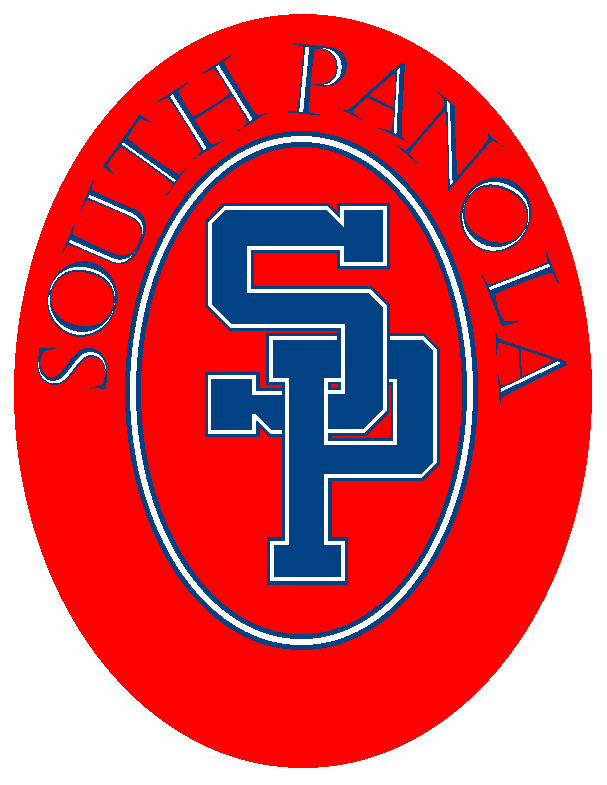 209 Bothe Street, Batesville, Mississippi 38606Phone (662) 563-9361/Fax (662) 563-6077	Web Site: www.spsd.k12.ms.usProviding Opportunities for Educational Excellence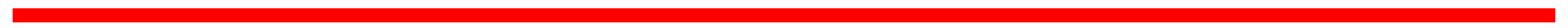 NOTICE TO PROPOSERSRFP – INTERVENTION PROGRAMSADDENDUM 2January 11, 2024Add the following:Objective IIEnd of addendum 2.SCOPE OF WORK II. OBJECTIVE: To identify an adaptive online learning curriculum, which includes a variety of Mississippi course code offerings, for credit bearing/credit recovery with the option to earn an accredited high school diploma if needed. TARGET GROUP: - 6th – 12th Grade Teachers and Students FOCUS/SPECIFICATIONS: • Determine initial placement upon student enrollment• Credit bearing/credit recovery enrollees will remain SPSD students• Credit bearing/credit recovery courses must be compatible with Chrome Book• Benchmark testing• Progress monitoring method• 24/7 Access to Live Instructional Support• Support for implementation• Research proven results • Option to earn accredited high school diploma• High school diploma track students will become students of the vendor• High school diploma track students will be provided with all resources needed to obtain accredited high school diploma by vendor• Professional development and training on the product• All services must be provided by one vendorEXPECTED OUTCOMES:  • Online learning curriculum of customized state-approved credit bearing/credit recovery courses with the option to earn an accredited high school diploma if needed.   REQUIREMENTS: • Licenses for each school’s identified students and staff for any digital content • Professional development and/or ongoing training of the productENROLLMENT:• Batesville Junior High School (850 current total enrollment)• South Panola High School (1,125 current total enrollment)*Actual number enrolled will be based on identified needs of individual students.OTHER:	• In section General Conditions, 1.5 does not apply to this objective. • This contract will be either for 1, 2, or 3 years. TIME FRAME:• Services will begin for 2024-2025 school yearPROPOSALS:• Provide prices for all services with an option of 1 year, 2 years, and 3 years. • Provide any additional cost for professional development or training.• Provide documentation to address required submission components.End of addendum 2.